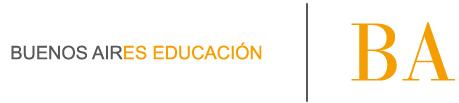 COMUNICACIÓN  N ° 59La Plata, 18 de Julio de 2014.-A  los Sres/as  Inspectores/as                                                            A los Sres /as Directores/as                                                           La Dirección de Educación Superior, en el marco del Proyecto “Generando vínculos entre los I.S.F.D y las instituciones co formadoras a través del Campo de la Práctica Docente” perteneciente al Programa de Desarrollo Profesional del  I.N.F.D, solicita a los Jefes y/ó Profesores del Campo de la Práctica Docente del Profesorado de Educación Inicial, cumplimente la consulta sobre el Primer Ciclo del Nivel Inicial,  en el dispositivo que se adjunta. La misma deberá ser remitida a esta dirección en la semana del 11 al  15 de agosto del corriente año.                                                                                                        Atte                       Mario Morán                                                                                  Marta A Netto       Subdirector de Formación Docente                                                          Directora de Educación Superior